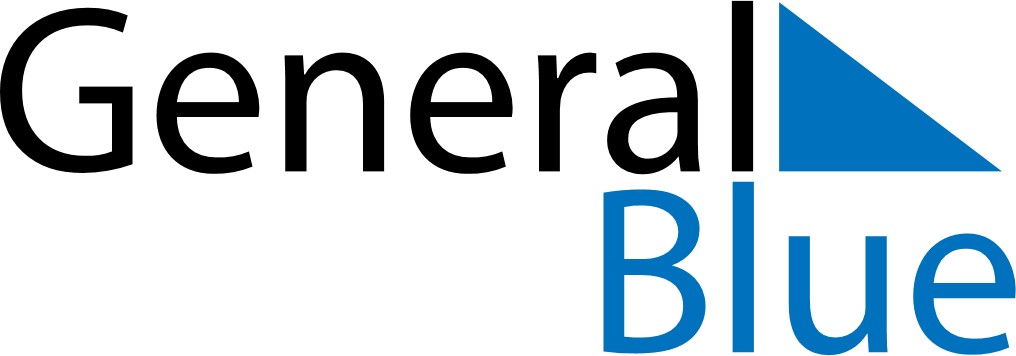 March 2024March 2024March 2024March 2024March 2024March 2024March 2024Norakert, Armavir, ArmeniaNorakert, Armavir, ArmeniaNorakert, Armavir, ArmeniaNorakert, Armavir, ArmeniaNorakert, Armavir, ArmeniaNorakert, Armavir, ArmeniaNorakert, Armavir, ArmeniaSundayMondayMondayTuesdayWednesdayThursdayFridaySaturday12Sunrise: 7:35 AMSunset: 6:53 PMDaylight: 11 hours and 17 minutes.Sunrise: 7:34 AMSunset: 6:54 PMDaylight: 11 hours and 20 minutes.34456789Sunrise: 7:32 AMSunset: 6:56 PMDaylight: 11 hours and 23 minutes.Sunrise: 7:31 AMSunset: 6:57 PMDaylight: 11 hours and 25 minutes.Sunrise: 7:31 AMSunset: 6:57 PMDaylight: 11 hours and 25 minutes.Sunrise: 7:29 AMSunset: 6:58 PMDaylight: 11 hours and 28 minutes.Sunrise: 7:28 AMSunset: 6:59 PMDaylight: 11 hours and 31 minutes.Sunrise: 7:26 AMSunset: 7:00 PMDaylight: 11 hours and 33 minutes.Sunrise: 7:25 AMSunset: 7:01 PMDaylight: 11 hours and 36 minutes.Sunrise: 7:23 AMSunset: 7:02 PMDaylight: 11 hours and 39 minutes.1011111213141516Sunrise: 7:22 AMSunset: 7:03 PMDaylight: 11 hours and 41 minutes.Sunrise: 7:20 AMSunset: 7:04 PMDaylight: 11 hours and 44 minutes.Sunrise: 7:20 AMSunset: 7:04 PMDaylight: 11 hours and 44 minutes.Sunrise: 7:18 AMSunset: 7:05 PMDaylight: 11 hours and 47 minutes.Sunrise: 7:17 AMSunset: 7:06 PMDaylight: 11 hours and 49 minutes.Sunrise: 7:15 AMSunset: 7:07 PMDaylight: 11 hours and 52 minutes.Sunrise: 7:13 AMSunset: 7:08 PMDaylight: 11 hours and 55 minutes.Sunrise: 7:12 AMSunset: 7:10 PMDaylight: 11 hours and 57 minutes.1718181920212223Sunrise: 7:10 AMSunset: 7:11 PMDaylight: 12 hours and 0 minutes.Sunrise: 7:09 AMSunset: 7:12 PMDaylight: 12 hours and 3 minutes.Sunrise: 7:09 AMSunset: 7:12 PMDaylight: 12 hours and 3 minutes.Sunrise: 7:07 AMSunset: 7:13 PMDaylight: 12 hours and 5 minutes.Sunrise: 7:05 AMSunset: 7:14 PMDaylight: 12 hours and 8 minutes.Sunrise: 7:04 AMSunset: 7:15 PMDaylight: 12 hours and 11 minutes.Sunrise: 7:02 AMSunset: 7:16 PMDaylight: 12 hours and 13 minutes.Sunrise: 7:00 AMSunset: 7:17 PMDaylight: 12 hours and 16 minutes.2425252627282930Sunrise: 6:59 AMSunset: 7:18 PMDaylight: 12 hours and 19 minutes.Sunrise: 6:57 AMSunset: 7:19 PMDaylight: 12 hours and 21 minutes.Sunrise: 6:57 AMSunset: 7:19 PMDaylight: 12 hours and 21 minutes.Sunrise: 6:56 AMSunset: 7:20 PMDaylight: 12 hours and 24 minutes.Sunrise: 6:54 AMSunset: 7:21 PMDaylight: 12 hours and 27 minutes.Sunrise: 6:52 AMSunset: 7:22 PMDaylight: 12 hours and 29 minutes.Sunrise: 6:51 AMSunset: 7:23 PMDaylight: 12 hours and 32 minutes.Sunrise: 6:49 AMSunset: 7:24 PMDaylight: 12 hours and 35 minutes.31Sunrise: 6:47 AMSunset: 7:25 PMDaylight: 12 hours and 37 minutes.